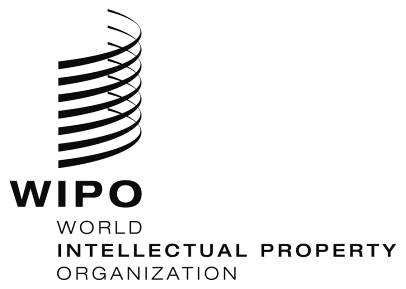 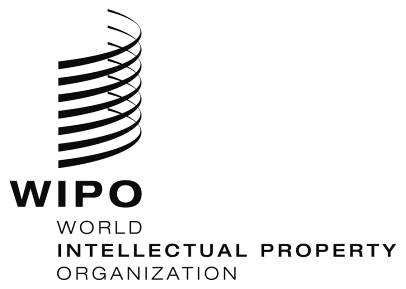 BILAG FKLAGERS INDSIGELSE MOD AFVISNINGEN AF KLAGENDenne indsigelse indgives i henhold til pkt. B(2)(c) i Regler for løsning af tvister om .eu domænenavne (”ATB-Reglerne”) og pkt. 5(b) i World Intellectual Property Organizations Supplerende regler for løsning af tvister om .eu domænenavne (de ”Supplerende regler”).IndledningIndklagede skal hermed gøre indsigelse mod  WIPO Centrets underretning af [ … ], om at klagen er blevet afvist på grund af formelle mangler.   Klager og domænenavn(e)(ATB-Reglerne, pkt. B(2)(c)(1)(i), B(1)(b)(2) og B(1)(b)(6))Klager er  [angiv navnene, postadresserne og e-mailadresserne på klager og på den eventuelle fuldmægtig, der er bemyndiget til at repræsentere klager i denne ATB-procedure]Tvisten vedrører følgende domænenavn(e) [angiv det eller de domænenavne der er omfattet af indsigelsen]Ønsket foranstaltning (ATB-Reglerne, pkt. B(2)(c)(1)(ii))Klageren skal anmode om at afvisningen af klagen som følge af formelle mangler annulleres.Påstande og anbringender(ATB-Reglerne, pkt. B(2)(c)(1)(iii))Afvisningen af klagen som følge af formelle mangler skal annulleres. [angiv begrundelserne for den ønskede annullation]Erklæring (ATB-Reglerne, pkt. B(2)(c)(1)(iv) og B(1)(b)(15)) Klageren erklærer hermed, at alle oplysninger angivet i dette dokument er fuldstændige og korrekte. Klageren giver sit samtykke til, at Udbyderens behandler Klagerens personlige oplysninger i det omfang, det er nødvendigt for en korrekt opfyldelse af Udbyderens forpligtelser ifølge disse ATB-Regler. Klageren giver endvidere sit samtykke til offentliggørelse af afgørelsen i dens fulde ordlyd (inklusive de personlige oplysninger, som afgørelsen indeholder) på sproget for ATB-proceduren samt i en uofficiel engelsk oversættelse udfærdiget af Udbyderen. Klagerens krav vedrørende korrigerende foranstaltninger og andre krav vedrørende registrering af domænenavnet, tvisten og tvistens løsning, kan alene gøres gældende mod domænenavnets indehaver. Klagerne frafalder hermed ethvert alle krav og korrigerende foranstaltninger imod:(i) Udbyderen, medlemmer af dennes institutioner, dennes embedsmænd, ansatte, rådgivere og repræsentanter, undtaget i tilfælde af forsætlig skadevoldelse; (ii) Nævnsmedlemmer, undtaget i tilfælde af forsætlig skadevoldelse; (iii) Registratoren, undtaget i tilfælde af forsætlig skadelvoldelse; og (iv) Administratoren, medlemmer af dennes institutioner, dennes embedsmænd, ansatte, rådgivere og repræsentanter, undtaget i tilfælde af forsætlig skadevoldelse. Med venlig hilsen,___________________[Navn/Underskrift]Dato: ______________	ARBITRATION
AND
MEDIATION CENTER